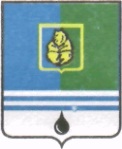 Управление  ОБРАЗОВАНИЯАдминистрации города Когалыма ПРИКАЗОб итогах проведениягородских методических мероприятийв декабре 2012 годаВ соответствии с планом методической работы  Управления образования, МАУ «Межшкольный методический центр г. Когалыма», в целях  обобщения и диссеминации опыта работы по реализации приоритетного национального проекта «Образование», инновационной деятельности, использованию новых педагогических технологий в период с 15 ноября по 28 декабря 2012 года были проведены 4 городских методических мероприятия. 29 ноября 2012 года с целью повышения уровня компетентности педагогов в области психологического здоровья на базе МБОУ ДОД «Дом детского творчества» был проведен городской семинар для педагогов-психологов  учреждений города по теме «Эмоциональное выгорание педагогов». В семинаре  приняли участие 14 педагогов. В рамках проведения семинара была представлена презентация о профессиональном выгорании педагогов, подготовлены выступления и даны методические рекомендации о приемах и профилактических упражнениях, способствующих сохранению психологического здоровья, проведены тренинги по эмоциональной культуре педагогов. В заключении всеми участниками семинара была дана высокая оценка уровню подготовки, организации и проведения семинара. По инициативе городского методического объединения учителей начальных классов  был проведен теоретический семинар «Метапредметный подход в начальном обучении», который прошел на базе МАОУ «Средняя школа №8 (корпус 2). В семинаре приняли участие 25 человек, среди них учителя начальных классов и средней ступни образования. В ходе семинара были обозначены характерные особенности метапредметного подхода как одного из основных методических приёмов универсальных учебных действий в рамках внедрения ФГОС НОО, был представлен опыт работы  учителей начальных классов МАОУ «Средняя школа №8» по мониторингу формирования универсальных учебных действий младших школьников, организации проектной деятельности. Семинар прошел на высоком методическом уровне,  получил высокую оценку его участников. 11 декабря 2012 года на базе МБОУ СОШ №1 педагогом дополнительного образования Храбрых И.И. был проведен мастер-класс, в ходе которого были представлены авторская методика развития гибкости и межмышечной координации,  перечень методов, приёмов, принципов, правил и комплекс упражнений из опыта работы педагога. На мастер-классе присутствовали педагоги дополнительного образования и учителя физкультуры общеобразовательных школ города.В рамках обобщения опыта работы школы, ставшей победителем конкурсного отбора на получение гранта Администрации города Когалыма по информатизации образовательного пространства, на базе МБОУ «СОШ №7»  14 декабря 2012 года был проведен День открытых дверей «Взаимодействие участников образовательного процесса в условиях информационной среды» для родительской общественности, педагогического сообщества,  учащихся старшей ступени обучения. Всего на мероприятии присутствовало 57 человек, в том числе   педагогические и руководящие работники образовательных учреждений города. В ходе проведения данного мероприятия были представлены формы взаимодействия участников образовательного процесса  в условиях  информационно-образовательной среды (зам. директора по УВР Щеколдина Л.А.), выступления педагогических работников МБОУ «СОШ №7» (А.В. Бондаренко, А.К. Узбекова, Т.И. Редька, И.В. Поляков, Е.Ф. Трикоз, И.Э. Вакенгут, И.Н. Иога). В рамках сетевого взаимодействия на мероприятии присутствовали представители ООО «Учебная книга», которыми была подготовлена презентация современного универсального оборудования, необходимого для  совершенствования материально-технической базы образовательных учреждений, Красноперов И.А., кандидат педагогических наук, провел практический семинар для зам. директоров школ города,  курирующих вопросы информатизации. В рамках диссеминации  опыта работы на базе МБОУ ДОД «Дом детского творчества» 14 декабря 2012 года педагогом дополнительного образования Штошкус С.И.  был проведен мастер-класс для педагогов дополнительного образования и учителей изобразительного искусства общеобразовательных учреждений города «Приёмы работы с пластичными материалами, изготовление новогоднего сувенира «Колокольчик». Активное участие в работе семинара приняли участие педагоги МБОУ СОШ №1, 3, 6, педагоги Дома детского творчества. Мастер-класс проводился в 2 этапа (теоретический, практический). В практической части педагогам была представлена технология изготовления изделий из глины способом ручной лепки.  Участниками мастер-класса была дана положительная оценка уровню подготовки и проведения данного мероприятия, даны рекомендации. В рамках деятельности городской инновационной площадки (МБОУ СОШ №1), согласно утвержденному плану работы с учителями начальных классов по использованию интерактивного образования в урочной и внеурочной деятельности 15 декабря 2012 года заместителем директора по УВР Авдоевой Г.Г. был организован и проведен семинар-практикум «Работа с интерактивной доской SMART» для учителей начальных классов общеобразовательных школ города, работающих с интерактивной доской  SMART. В работе семинара приняли участие педагоги-тьюторы (Корякова А.А., Муквич Т.Е., Додонова Н.А., Дяченко Т.Н., Подрезова Л.А.), подготовившие методические материалы, рекомендации и памятки по работе над созданием страницы сайта, учебного занятия с использованием различных программ. В семинаре приняли участие 11 педагогов школ города.Всего в городских методических мероприятиях приняли участие 120 человек. В целом, участники семинаров отметили актуальность и значимость выбранных тем для обобщения и представления опыта работы лучших педагогов и образовательных учреждений, внедряющих инновационные программы, ФГОС НОО, дали высокую оценку проведению мероприятий, внесли предложения по дальнейшему совершенствованию методической работы в городе, активизации руководящих и педагогических работников по распространению опыта работы на уровне города. На основании вышеизложенного ПРИКАЗЫВАЮ:Руководителям образовательных  учреждений: Шарафутдиновой И.Р. (МБОУ СОШ №1»), Наливайкиной Т.А.. (МБОУ «СОШ №7»), Баженовой Е.В. (МАОУ «Средняя школа №8»), Унжаковой Л.С. (МБОУ ДОД «Дом детского творчества») довести настоящий приказ до сведения педагогических коллективов, изыскать возможность о поощрении организаторов семинаров и мастер-классов.Объявить благодарность заместителям директоров: Симаковой Л.Н., Авдоевой Г.Г. (МБОУ СОШ №1»), Щеколдиной Л.А.. (МБОУ «СОШ №7»), Фокиной И.В. (МАОУ «Средняя школа №8»), Марковой Е.А. (МБОУ ДОД «ДДТ») за подготовку и организацию семинаров и мастер-классов, методическое сопровождение их участников.Контроль за исполнением настоящего приказа возложить на начальника отдела по организационно-педагогической деятельности Управления образования Бутюгину Е.А.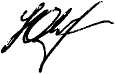 Начальник Управления образования                                              Ю.М.ЛичкунБутюгина 93640От«11»012013г.№13